Colegio San Manuel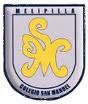 		Asignatura:Lenguaje. 		Profesor: Daniela Boza G. 		Curso: 1° año básico GUIA N° 6DE APOYO AL HOGAR LENGUAJENOMBRE: ______________________________________________FECHA: Mayo 2020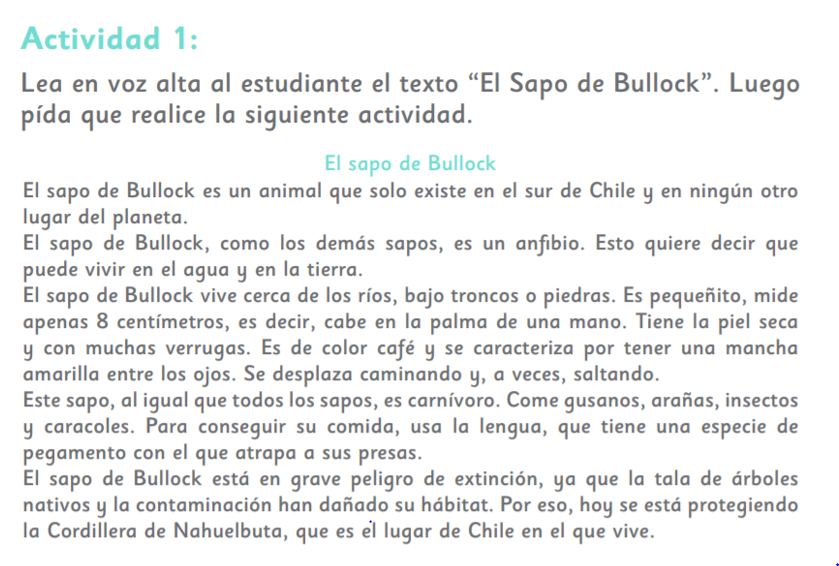 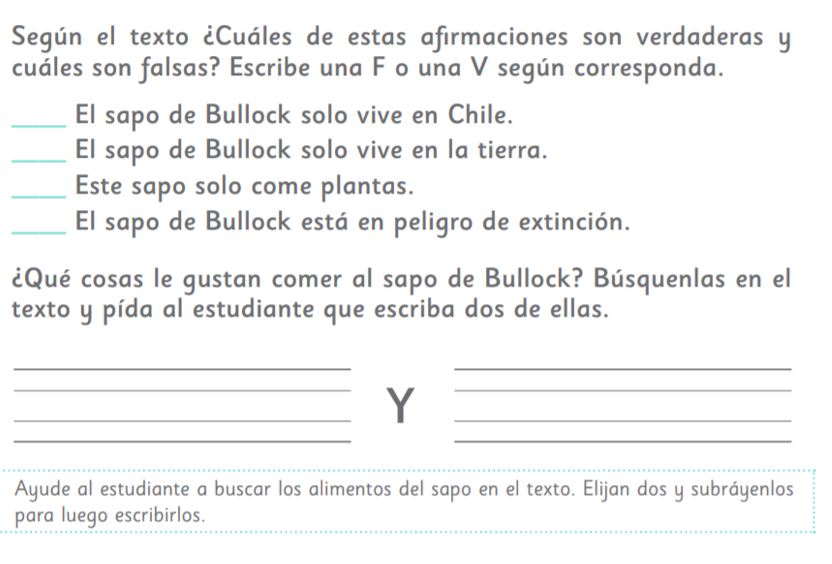 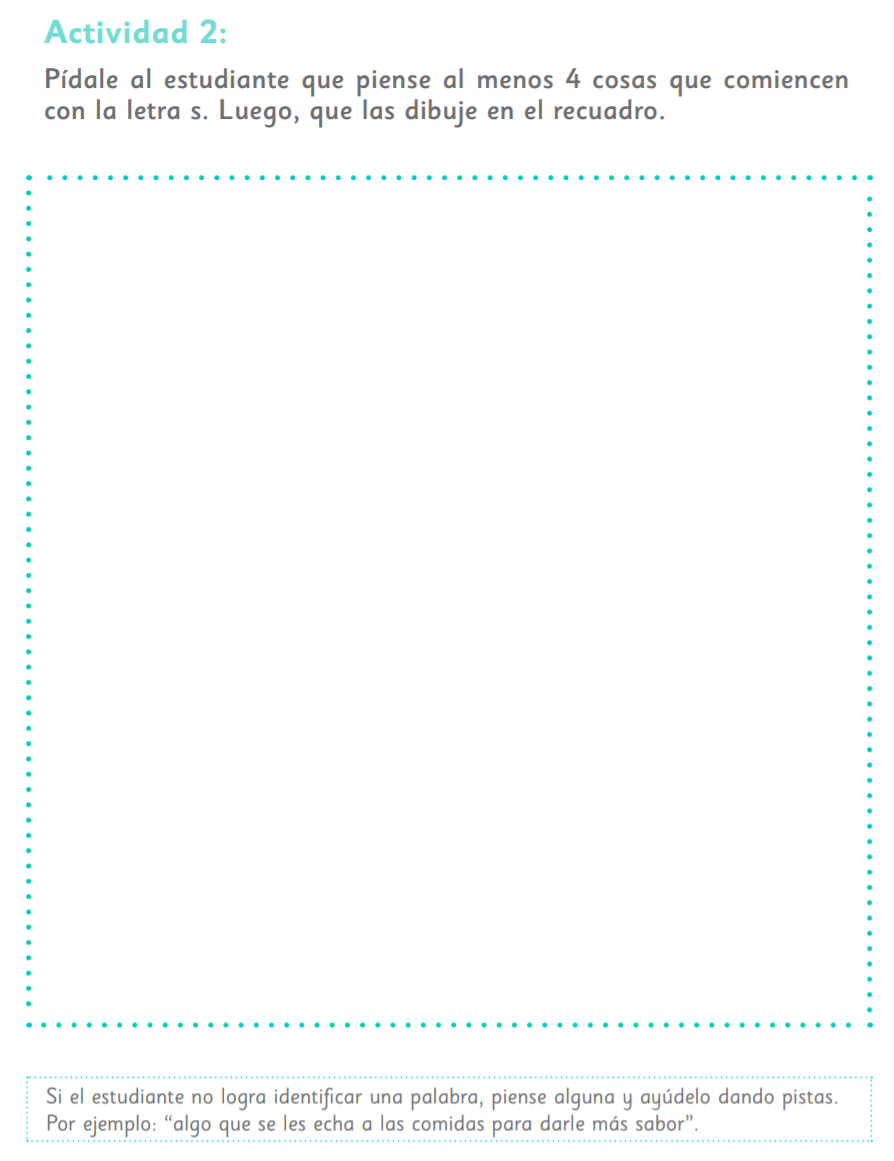 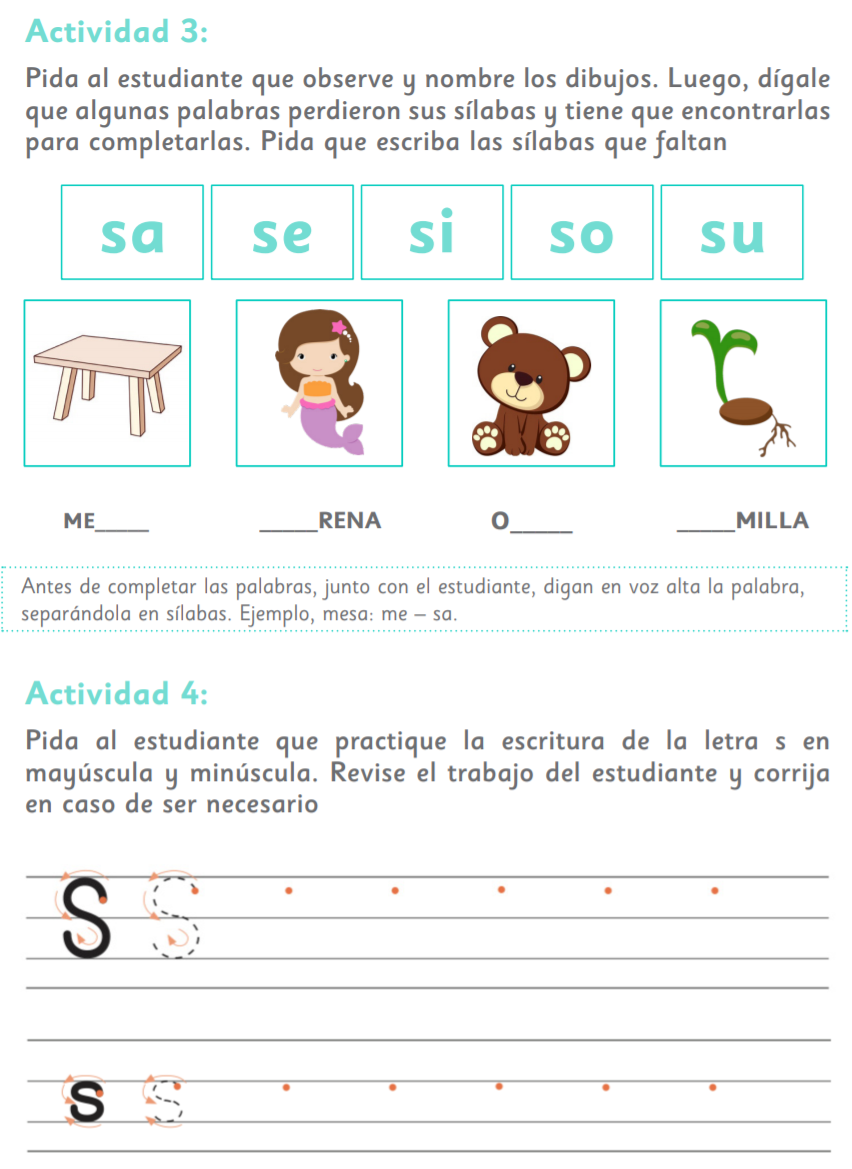 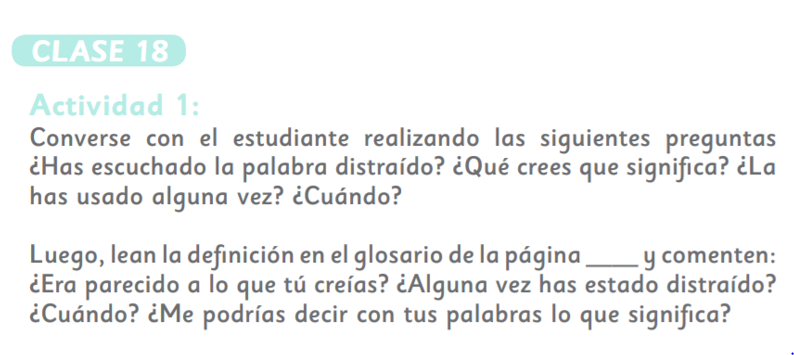 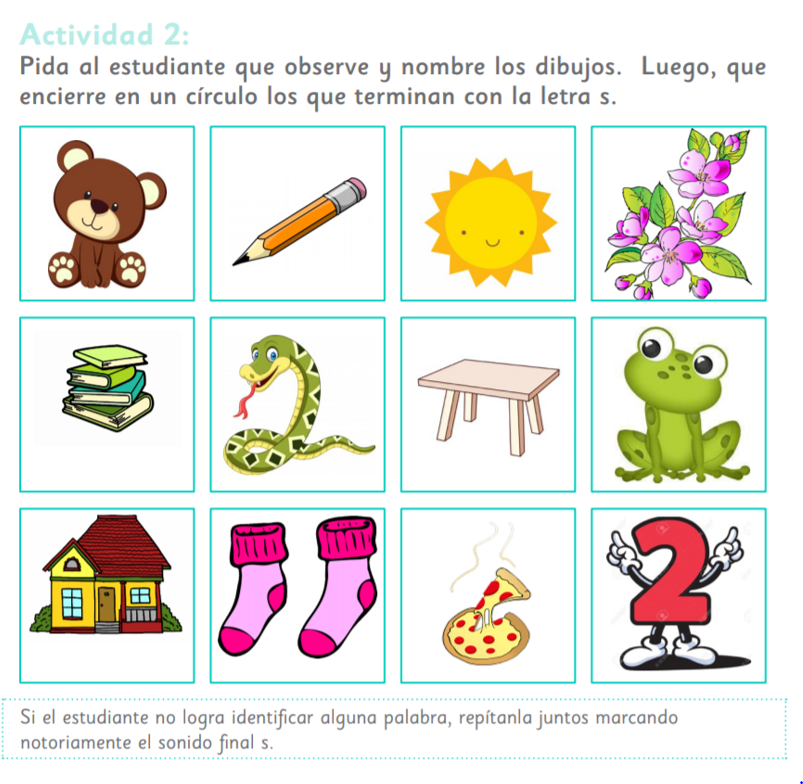 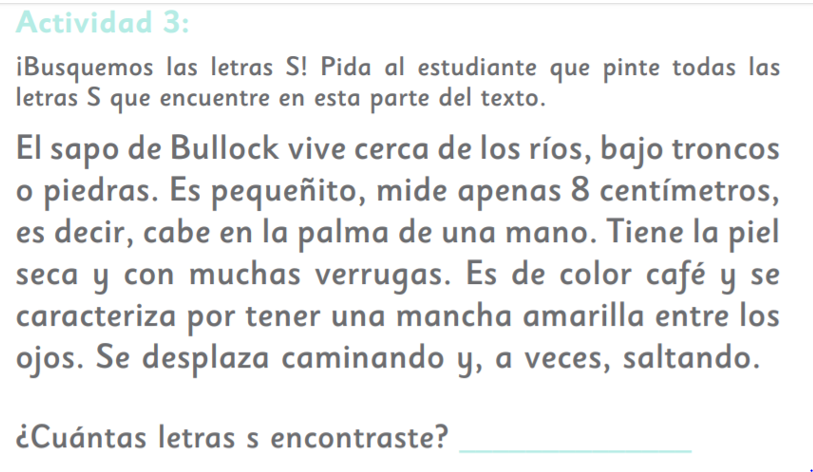 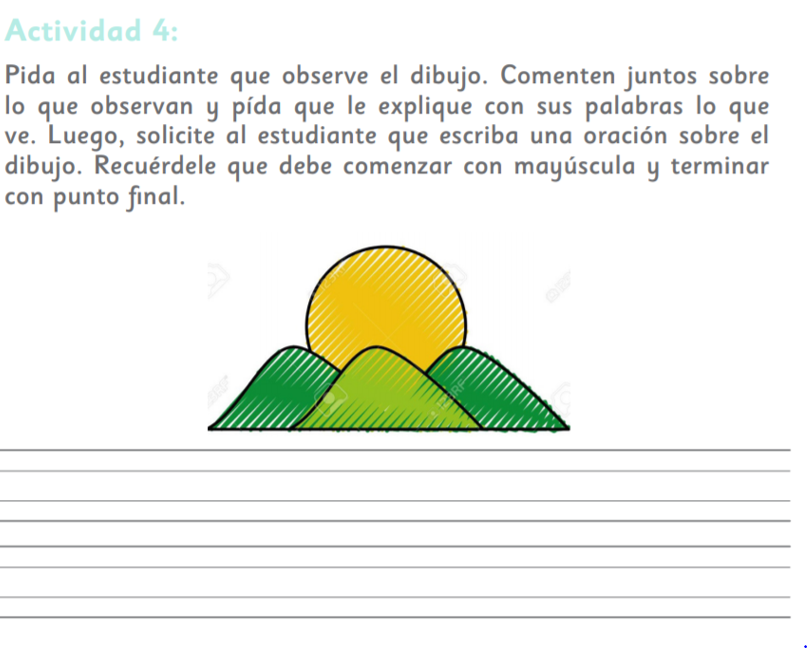 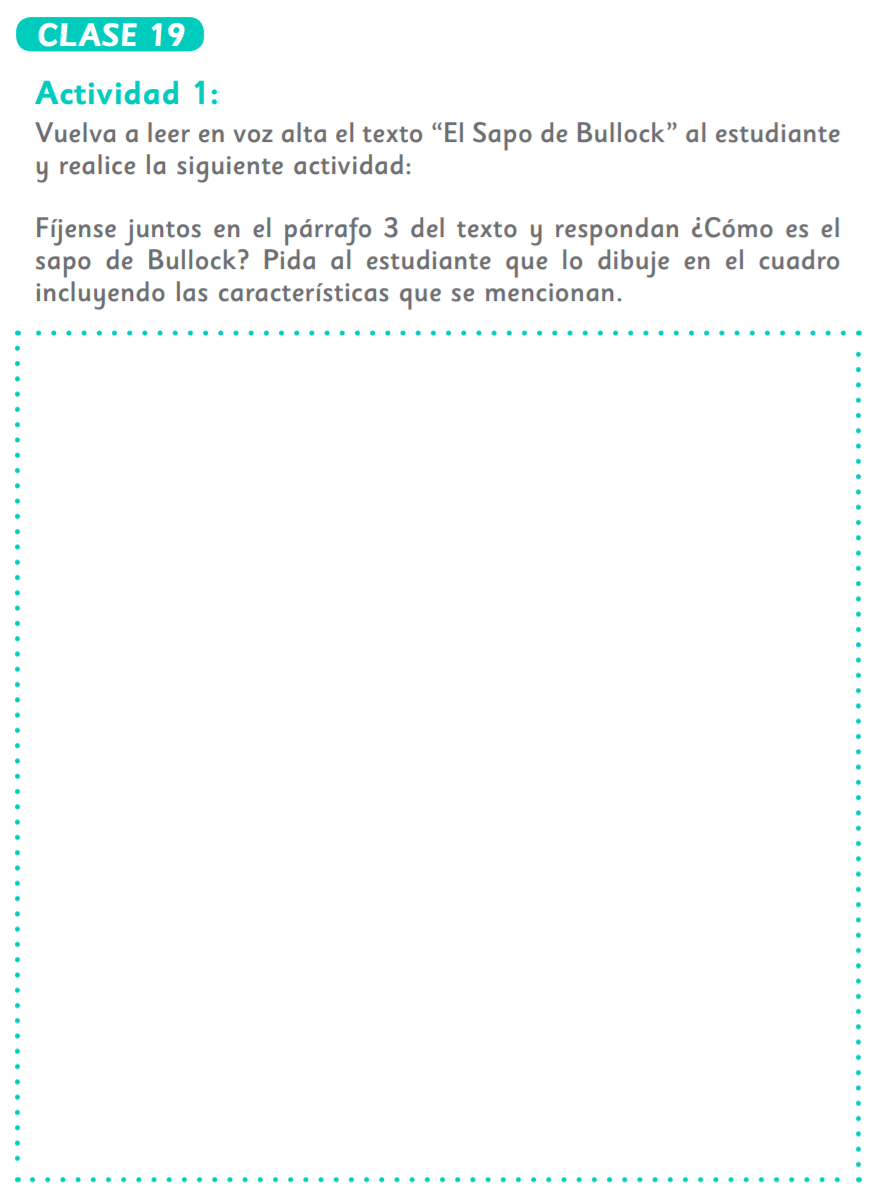 OBJETIVOS DE APRENDIZAJE:Desarrollar el gusto por la lectura, leyendo habitualmente diversos textos.Escribir con letra clara, separando las palabras con un espacio para que puedan ser leídas por otros con facilidad.HABILIDADES / DESTREZAS:Experimentar            ExplorarObservar                   ComunicarINDICACIONES GENERALES:-Pide ayuda a un adulto para realizar este trabajo.-Busca un lugar tranquilo y luminoso para trabajar. -Emplea lápiz grafito y de colores. -Pide a un adulto que ponga en un note, pc, Tablet o celular el video. El monosílabo sa se si so y su. https://www.youtube.com/watch?v=xxitaGjPJag.-Esta guía está diseñada para la semana completa de trabajo, del 04/05 al 08/05, (ver clase 16,17, 18 y 19) ruego dosificar las actividades a realizar a diario según disponibilidad de tiempo.-Una vez finalizada la guía archívala para mostrársela a tu profesora cuando se reinicien las clases. -Sólo a la clase 19, ruego sacar foto y o scanear la guía al finalizarla y enviarla a mi correo para evaluar. tia.daniela.boza@gmail.com, indicando nombre del niño, curso y asignatura. -Avanza en tu caligrafix hasta la pagina 55, se sugiere dos páginas diarias. INDICACIONES GENERALES:-Pide ayuda a un adulto para realizar este trabajo.-Busca un lugar tranquilo y luminoso para trabajar. -Emplea lápiz grafito y de colores. -Pide a un adulto que ponga en un note, pc, Tablet o celular el video. El monosílabo sa se si so y su. https://www.youtube.com/watch?v=xxitaGjPJag.-Esta guía está diseñada para la semana completa de trabajo, del 04/05 al 08/05, (ver clase 16,17, 18 y 19) ruego dosificar las actividades a realizar a diario según disponibilidad de tiempo.-Una vez finalizada la guía archívala para mostrársela a tu profesora cuando se reinicien las clases. -Sólo a la clase 19, ruego sacar foto y o scanear la guía al finalizarla y enviarla a mi correo para evaluar. tia.daniela.boza@gmail.com, indicando nombre del niño, curso y asignatura. -Avanza en tu caligrafix hasta la pagina 55, se sugiere dos páginas diarias. 